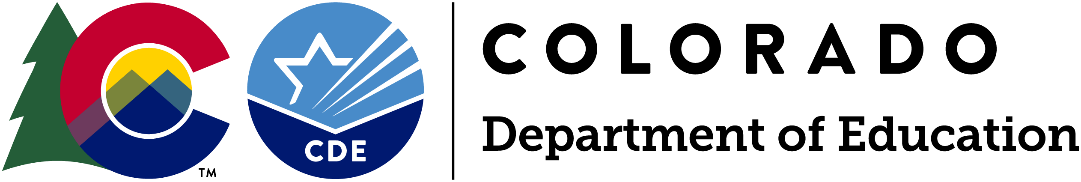 Grant Funding OpportunityApplications Due: Thursday, December 19, 2019, by 11:59 p.m.Application Information Webinar: November 19, 1-2pm  https://zoom.us/j/319045359For Program Questions:Lisa Steffen, Grant Coordinator303-866-6676 | Steffen_L@cde.state.co.usFor Budget/Fiscal Questions:Brittany Shores303-866-6911 | Shores_B@cde.state.co.usFor Application Questions:Kim Burnham303-866-6916 | Burnham_K@cde.state.co.usLocal Accountability System Grant ProgramDue by:  Thursday, December 19, 2019 by 11:59 pmIntroductionA local education provider or group of local education providers may establish and seek funding through the grant program to support a local accountability system that supplements the state accountability system.In determining student success, a local accountability system may supplement the statewide performance indicators by using additional measures of the statewide performance indicators and by using additional indicators of student success. Additional indicators may include non-academic student outcomes, which may reflect changes in student engagement, attitudes, and mindsets. A local accountability system is supplemental to the state accountability system and may be designed to:Fairly and accurately evaluate student success using multiple measures to develop a more comprehensive understanding of each student's success, including additional performance indicators or measures, which may include non-academic student outcomes such as student engagement, attitudes, and dispositions toward learning; Evaluate the capacity of the public school systems operated by the local education provider to support student success; and Use the results obtained from measuring student success and system support for student success as part of a cycle of continuous improvement.This program is also intended to enable the state to learn from innovation in the field.  The department is expected to evaluate the awards, as well as convene applicants annually to facilitate and support learning.Eligible ApplicantsA Local Education Provider (LEP) or a group of LEPs may apply for this opportunity. An eligible LEP is:A School District;A Board of Cooperative Services (BOCES);A Charter School authorized by a School District; or A Charter School authorized by the Charter School Institute.Note: A district charter school may choose, but is not required, to participate with the authorizing school district. Priority will be given to:Local education providers that are rural school districts, boards of cooperative services that consist of rural school districts, or charter schools that are located within rural school districts; andApplicants that demonstrate a previous commitment of staff and resources toward development of a local accountability system.Note:  Consideration will be given to ensuring overall geographic representation of the state, as well as a broad scope of awards.Available Funds Approximately $450,000 is available for the 2019-2020 school year. Single LEPs may apply for $25,000 to $50,000 per year, while a group of LEPs may apply for up to $75,000 per year. Requests can be made for up to three years. Funding in subsequent years is contingent upon continued appropriations by the General Assembly and upon grantees meeting all grant, fiscal and reporting requirements.Allowable Use of FundsFunds may be used to support activities such as:Designing or purchasing measures (e.g., rubric, survey) of non-academic outcomes of quality school systems;Creating and implementing evidence based site visits (e.g., protocol, walkthrough, debrief);Developing data analysis tools, including systems (e.g., Tableau), structure, and documentation;Designing local accountability reports with a variety of measures (academic and non-academic) and weightings;Hiring a facilitator, data analyst, website or visualization expert;Supporting staff time (e.g., substitutes, stipends, travel) and materials associated with the projectAttending related professional learning and convening (e.g., bright spot visits, annual learning summit for awardees); and Supporting stakeholder meetings (e.g., facilitator, surveys, venues, materials, translators, childcare, food).The local education provider may work with one or more accountability system partners* to: Establish and implement the local accountability system;Identify and develop appropriate measures for the local accountability system;Evaluate and provide evidence of the quality of the local accountability system measures;Design alternative templates and tools for reporting data concerning performance;Analyze data; andAssist with stakeholder communications.*Accountability System Partner: A public or private institution of higher education, or a private nonprofit entity that works with local education providers to implement education policy initiatives and that has demonstrated effectiveness in providing support to local education providers that is relevant to the support the institution or entity provides in the partnership. This may include support in designing or evaluating measures of student success or system effectiveness.Note: All awardees will be invited to participate in an annual learning summit to share progress on their projects and engage in continuous improvement discussions.  Attendees will be able to join in person or remotely.  The department can reimburse for travel (i.e., mileage, hotel if traveling more than 100 miles) for up to three members per team.  Additional costs to bring more members and other travel costs may be built in to grant budget.Supplemental Performance ReportsFor local education providers that choose to design and/or implement a supplemental performance report, the following should be considered:The system may opt to submit a supplemental performance report for the district and each of its schools to the department for public posting.  District charter schools may choose to participate, but are not required.The supplemental performance report does not replace the state performance frameworks, nor does it affect state plan types (e.g., official ratings and total percentage of points on the state frameworks will not reflect the supplemental measures).Supplemental reports that are submitted to CDE will be posted on SchoolView at:  http://www.cde.state.co.us/schoolview/performance.Alternate Improvement Plan FormatFor local education providers that choose to design and/or implement an alternate plan format, the following should be considered:The plan must meet all state, federal and program requirements that are covered by the state Unified Improvement Plan (UIP) process.  A listing of requirements is available at [http://www.cde.state.co.us/uip/statute_and_policy_guidance_references_for_uip].  Note that these requirements will shift each year and will require updates within the local planning process.The Local Education Provider must submit their plans to the department and are still expected to follow typical state submission timelines (e.g., January for districts/schools on performance watch or identified for improvement through ESSA) and must submit their plans for state review (when required) and public posting.  The biennial flexibility for districts/schools with a performance plan remains available.Plans will be posted on SchoolView at:  http://www.cde.state.co.us/schoolview/performance Duration of GrantGrants will be awarded for up to three-year terms beginning in the 2019-2020 fiscal year. Additional grant funding for subsequent years will be contingent upon annual appropriations by the State Legislature and upon grantees meeting all grant, fiscal and reporting requirements. Funds must be expended by September 30 of each year of the grant. There will be no carryover of funds.Evaluation and ReportingEach Education Provider that receives a grant through the Local Accountability System Grant Program is required to report, at a minimum, the following information to the Department on or before July 30, 2020 and each year thereafter:A list of the LEP(s), school(s), and /or accountability partner(s) implementing local accountability systems.A summary of project outcomes, including an overview of the progress developing local accountability systems, challenges and successes in implementation, and next steps for the following school year.Artifacts of any review, such as rubric templates, site visit protocol, final accountability reports.(If pursuing the supplemental performance report) A description and results from the accountability components developed or in development.  For example:The system of comparison of sites or to a norm/standard;The potential consequences or supports awarded based on performance within the system;The comparability over time and ability to demonstrate trends; andThe equitable design (i.e., the ability to make accountability determinations that are equally administered, measured and analyzed between systems).(If pursuing an alternate planning format) The improvement plan tied to local accountability reports or systems that meets the federal, state and grant requirements if it is replacing the state’s Unified Improvement Plan.  Additional information, both qualitative and quantitative, may be requested to fulfill requirements for the summary evaluation report in year 3 of the grant program. This data may be requested retroactively, once an evaluator is selected in Year 3. Education Providers receiving a grant through the Local Accountability System may be selected for a monitoring site visit by CDE program staff.  Data PrivacyCDE takes seriously its obligation to protect the privacy of student and educator Personally Identifiable Information (PII) collected, used, shared, and stored. PII will not be collected through Local Accountability System Grant Program. All program evaluation data will be collected in the aggregate and will be used, shared, and stored in compliance with CDE’s privacy and security policies and procedures.Note: Documents submitted must not contain any personally identifiable student or educator information including names, identification numbers, or anything that could identify an individual.  All data should be referenced/included in the aggregate and the aggregate counts should be redacted to remove small numbers under 16 for students or 5 for educators.Technical AssistanceAn application training webinar will be held on November 19th, 1-2pm at https://zoom.us/j/319045359.If you have questions or issues regarding the application, email CompetitiveGrants@cde.state.co.us or Lisa Steffen steffen_l@cde.state.co.us.  Review Process and TimelineApplications will be reviewed by CDE staff and peer reviewers to ensure they contain all required components. The State Board of Education must approve recommendations from the review teams before final award notifications can be sent out.  This will occur at the February (February 12-13, 2020) board meeting.  Applicants will be notified of final award status no later than Friday, February 14, 2020.Note: This opportunity is a competitive process - to be considered for funding, applicants must score at least the required points noted in the table below out of the possible points available. Applications that score below the required points may be asked to submit revisions that would bring the application up to an approvable level.Submission Process and DeadlineAn electronic copy of the application (in PDF format) and electronic budget (in Excel format) must be submitted to CompetitiveGrants@cde.state.co.us by Thursday, December 19, 2019 at 11:59 p.m. The electronic version should include all required components of the application as one document. Attach the electronic budget workbook in Excel format as a separate document. Faxes will not be accepted. Incomplete or late applications will not be considered. If you do not receive an email confirmation of receipt of your application within 24 hours of the deadline, email CompetitiveGrants@cde.state.co.us. Application materials and budget are available for download on the CDE website at http://www.cde.state.co.us/localaccountabilitysystemgrant.Application FormatThe narrative template portion of the application (Part II, Sections A-C) cannot exceed 5 pages. See below for the required elements of the application. Note: Application narrative templates that exceed 5 pages will not be reviewed.All pages must be standard letter size, 8-1/2” x 11” using 11-point font and single-spaced with 1-inch margins and numbered pages.The signature page must include original signatures of the lead organization/fiscal agent.Required ElementsThe format outlined below must be followed in order to assure consistent application of the evaluation criteria. See evaluation rubric for specific selection criteria needed in Part II (pages 13-16).Part I:	Application Introduction (not scored):Part IA: Cover Page – Applicant InformationPart IB: Local Education Provider Consortium InformationPart IC: Program Assurances FormExecutive SummaryTable of ContentsPart II:	Narrative:Section A: Local Accountability SystemSection B: Expertise and Capacity (External Partner/No External Partner)Section C: BudgetLocal Accountability System Grant ProgramDue by: Thursday, December 19, 2019 by 11:59 pmPart IA: Cover Page – Applicant InformationNote: If grant is approved, funding will not be awarded until all signatures are in place. To expedite release of funds, obtain all signatures before submitting the application.Part IB: Local Education Provider Consortium InformationIf applying as a group of Local Education Providers, complete and attach after Cover Page. If needed, additional tables may be added and copies of this page should be attached in order to include each participating LEP.Part IC: Program Assurances FormThe appropriate Authorized Representatives must sign below to indicate their approval of the contents of the application for the Local Accountability System Grant Program, and the receipt of program funds.hereby agrees to the following assurances:The grantee will annually provide the Colorado Department of Education the evaluation information outlined on page 6 of the Local Accountability System Request for Applications by July 30, 2020 and each subsequent year of participation.  For local education providers that choose to design and/or implement a supplemental performance report:The system may opt to submit a supplemental performance report for the district and each of its schools to the department for public posting.  District charter schools may choose to participate, but are not required.The supplemental performance report does not replace the state performance frameworks nor does it affect state plan types (e.g., official ratings and total percentage of points on the state frameworks will not reflect the supplemental measures).Upon request, the department will publicly post the report(s).For local education providers that choose to design and/or implement an alternate plan format:The plan must meet all state, federal and program requirements that are covered by the state Unified Improvement Plan (UIP) process.  See http://www.cde.state.co.us/uip/statute_and_policy_guidance_references_for_uip for a listing of requirements.  Note that these requirements will shift each year and will require updates within the local planning process.The Local Education Provider must submit their plans to the department and are still expected to follow typical state submission timelines (e.g., January for districts on performance watch or identified for improvement through ESSA) and must submit their plans for state review (when required) and public posting.  The biennial flexibility for districts/schools with a performance plan remains available.The grantee will participate (in-person or remotely) in the annual learning summit to share progress on their projects and engage in continuous improvement discussions.  The grantee will not discriminate against anyone regarding race, gender, national origin, ethnicity, color, sexual orientation, disability, or age.That funds will be used to supplement and not supplant any funds currently being used to provide these services and grant dollars will be administered by the appropriate fiscal agent.That funded projects will maintain appropriate fiscal and program records and that fiscal audits of this program will be conducted by the grantees as a part of their regular audits.That if any findings of misuse of these funds are discovered, project funds will be returned to CDE.The grantee will maintain sole responsibility for the project even though subcontractors may be used to perform certain services.The Colorado Department of Education may terminate a grant award upon thirty (30) days’ notice if it is deemed by CDE that the applicant is not fulfilling the requirements of the funded program as specified in the approved project application, or if the program is generating less than satisfactory results.Project modifications and changes in the approved budget must be requested in writing and be approved in writing by the CDE before modifications are made to the expenditures. Contact Brittany Shores (303-866-6911 | Shores_B@cde.state.co.us) and Lisa Steffen (steffen_l@cde.state.co.us | 303-866-6676) for any modifications.Lead Local Education Provider: Participating LEPs, if applying as a consortium:Local Accountability System Grant ProgramDue by: December 19, 2019 by 11:59 pmApplication ScoringCDE Use OnlyGENERAL COMMENTS: Indicate support for scoring by including overall strengths and weaknesses. These comments will be provided to applicants with their final scores.Strengths:Weaknesses:Required Changes:Narrative Response Template | Selection Criteria and Evaluation RubricPart I: Application Introduction (No Points)Cover Pages and AssurancesComplete applicant information and program assurances and include as the first pages of the application.Executive SummaryProvide a brief description (no more than one page and 500 words) of the applicant’s program to be funded by Local Accountability System Grant. Include an explanation of how the program will help to inform the continuous improvement of the state’s system. This summary does not count toward the 5-page narrative page limit.Part II: Narrative Template with included narrative responses must not exceed 5 pages. The following criteria will be used by reviewers to evaluate the application as a whole. This opportunity is a competitive process - to be considered for funding, applicants must score at least 70 points. Applications that score below the required points – or that are missing required components -- may be asked to submit revisions that would bring the application up to an approvable level.Note that there are two different Section B:  Expertise and Capacity.  One is designed to score proposals working with an external partner, whereas the other is aimed at scoring for applications without an external partner.  Only one section (whichever applies) will be scored.Scoring DefinitionsMinimally addressed or does not meet criteria: Information Not ProvidedMet some but not all identified criteria: Requires Additional Clarification or DevelopmentAddressed criteria but did not provide thorough detail: Adequate response, but not thoroughly developed or high quality response Met all criteria with high quality: Clear, concise and well thought out responseLocal Accountability System GrantPursuant to C.R.S 22-11-703Lead Local Education Provider (LEP) InformationLead Local Education Provider (LEP) InformationLead Local Education Provider (LEP) InformationLead Local Education Provider (LEP) InformationLead Local Education Provider (LEP) InformationLead Local Education Provider (LEP) InformationLead Local Education Provider (LEP) InformationLead Local Education Provider (LEP) InformationLead Local Education Provider (LEP) InformationLead Local Education Provider (LEP) InformationLead Local Education Provider (LEP) InformationLead LEP Name:Lead LEP Name:Mailing Address:Mailing Address:Application Type: Application Type:   Single LEP Application      Consortium of LEPs  Single LEP Application      Consortium of LEPs  Single LEP Application      Consortium of LEPs  Single LEP Application      Consortium of LEPs  Single LEP Application      Consortium of LEPs  Single LEP Application      Consortium of LEPsLead LEP Code:Type of Education ProviderCheck the box below that best describes your organization or authorizer.Type of Education ProviderCheck the box below that best describes your organization or authorizer.Type of Education ProviderCheck the box below that best describes your organization or authorizer.Type of Education ProviderCheck the box below that best describes your organization or authorizer.Type of Education ProviderCheck the box below that best describes your organization or authorizer.Type of Education ProviderCheck the box below that best describes your organization or authorizer.Type of Education ProviderCheck the box below that best describes your organization or authorizer.Type of Education ProviderCheck the box below that best describes your organization or authorizer.Type of Education ProviderCheck the box below that best describes your organization or authorizer.Type of Education ProviderCheck the box below that best describes your organization or authorizer.Type of Education ProviderCheck the box below that best describes your organization or authorizer. School District            BOCES            District Charter School            Institute Charter School  School District            BOCES            District Charter School            Institute Charter School  School District            BOCES            District Charter School            Institute Charter School  School District            BOCES            District Charter School            Institute Charter School  School District            BOCES            District Charter School            Institute Charter School  School District            BOCES            District Charter School            Institute Charter School  School District            BOCES            District Charter School            Institute Charter School  School District            BOCES            District Charter School            Institute Charter School  School District            BOCES            District Charter School            Institute Charter School  School District            BOCES            District Charter School            Institute Charter School  School District            BOCES            District Charter School            Institute Charter School RegionIndicate region of Colorado this program will directly impact.RegionIndicate region of Colorado this program will directly impact.RegionIndicate region of Colorado this program will directly impact.RegionIndicate region of Colorado this program will directly impact.RegionIndicate region of Colorado this program will directly impact.RegionIndicate region of Colorado this program will directly impact.RegionIndicate region of Colorado this program will directly impact.RegionIndicate region of Colorado this program will directly impact.RegionIndicate region of Colorado this program will directly impact.RegionIndicate region of Colorado this program will directly impact.RegionIndicate region of Colorado this program will directly impact. Metro           Pikes Peak           North Central           Northwest West Central             Southwest             Southeast             Northeast Metro           Pikes Peak           North Central           Northwest West Central             Southwest             Southeast             Northeast Metro           Pikes Peak           North Central           Northwest West Central             Southwest             Southeast             Northeast Metro           Pikes Peak           North Central           Northwest West Central             Southwest             Southeast             Northeast Metro           Pikes Peak           North Central           Northwest West Central             Southwest             Southeast             Northeast Metro           Pikes Peak           North Central           Northwest West Central             Southwest             Southeast             Northeast Metro           Pikes Peak           North Central           Northwest West Central             Southwest             Southeast             Northeast Metro           Pikes Peak           North Central           Northwest West Central             Southwest             Southeast             Northeast Metro           Pikes Peak           North Central           Northwest West Central             Southwest             Southeast             Northeast Metro           Pikes Peak           North Central           Northwest West Central             Southwest             Southeast             Northeast Metro           Pikes Peak           North Central           Northwest West Central             Southwest             Southeast             NortheastParticipating Local Education ProvidersIf applying as a consortium LEPs, list all participating LEPs.  Additional rows may be added.Participating Local Education ProvidersIf applying as a consortium LEPs, list all participating LEPs.  Additional rows may be added.Participating Local Education ProvidersIf applying as a consortium LEPs, list all participating LEPs.  Additional rows may be added.Participating Local Education ProvidersIf applying as a consortium LEPs, list all participating LEPs.  Additional rows may be added.Participating Local Education ProvidersIf applying as a consortium LEPs, list all participating LEPs.  Additional rows may be added.Participating Local Education ProvidersIf applying as a consortium LEPs, list all participating LEPs.  Additional rows may be added.Participating Local Education ProvidersIf applying as a consortium LEPs, list all participating LEPs.  Additional rows may be added.Participating Local Education ProvidersIf applying as a consortium LEPs, list all participating LEPs.  Additional rows may be added.Participating Local Education ProvidersIf applying as a consortium LEPs, list all participating LEPs.  Additional rows may be added.Participating Local Education ProvidersIf applying as a consortium LEPs, list all participating LEPs.  Additional rows may be added.Participating Local Education ProvidersIf applying as a consortium LEPs, list all participating LEPs.  Additional rows may be added.Accountability System PartnersList external partners (if any) contributing to design and/or implementation of the local account ability system.Accountability System PartnersList external partners (if any) contributing to design and/or implementation of the local account ability system.Accountability System PartnersList external partners (if any) contributing to design and/or implementation of the local account ability system.Accountability System PartnersList external partners (if any) contributing to design and/or implementation of the local account ability system.Accountability System PartnersList external partners (if any) contributing to design and/or implementation of the local account ability system.Accountability System PartnersList external partners (if any) contributing to design and/or implementation of the local account ability system.Accountability System PartnersList external partners (if any) contributing to design and/or implementation of the local account ability system.Accountability System PartnersList external partners (if any) contributing to design and/or implementation of the local account ability system.Accountability System PartnersList external partners (if any) contributing to design and/or implementation of the local account ability system.Accountability System PartnersList external partners (if any) contributing to design and/or implementation of the local account ability system.Accountability System PartnersList external partners (if any) contributing to design and/or implementation of the local account ability system.Lead LEP Authorized Representative InformationLead LEP Authorized Representative InformationLead LEP Authorized Representative InformationLead LEP Authorized Representative InformationLead LEP Authorized Representative InformationLead LEP Authorized Representative InformationLead LEP Authorized Representative InformationLead LEP Authorized Representative InformationLead LEP Authorized Representative InformationLead LEP Authorized Representative InformationLead LEP Authorized Representative InformationName:Title:Title:Telephone:E-mail:E-mail:E-mail:Program Contact InformationProgram Contact InformationProgram Contact InformationProgram Contact InformationProgram Contact InformationProgram Contact InformationProgram Contact InformationProgram Contact InformationProgram Contact InformationProgram Contact InformationProgram Contact InformationName:Title:Title:Telephone:E-mail:E-mail:E-mail:Fiscal Manager InformationFiscal Manager InformationFiscal Manager InformationFiscal Manager InformationFiscal Manager InformationFiscal Manager InformationFiscal Manager InformationFiscal Manager InformationFiscal Manager InformationFiscal Manager InformationFiscal Manager InformationName:Telephone:E-mail:E-mail:E-mail:Amount of Funding Requested:Amount of Funding Requested:Amount of Funding Requested:Will the local education provider create and submit to CDE for public posting a supplemental report of public school and school district performance on the local accountability system?  Will the local education provider create and submit to CDE for public posting a supplemental report of public school and school district performance on the local accountability system?  Will the local education provider create and submit to CDE for public posting a supplemental report of public school and school district performance on the local accountability system?  Will the local education provider create and submit to CDE for public posting a supplemental report of public school and school district performance on the local accountability system?  Will the local education provider create and submit to CDE for public posting a supplemental report of public school and school district performance on the local accountability system?  Will the local education provider create and submit to CDE for public posting a supplemental report of public school and school district performance on the local accountability system?  Will the local education provider create and submit to CDE for public posting a supplemental report of public school and school district performance on the local accountability system?  Will the local education provider create and submit to CDE for public posting a supplemental report of public school and school district performance on the local accountability system?  Will the local education provider create and submit to CDE for public posting a supplemental report of public school and school district performance on the local accountability system?  Will the local education provider create and submit to CDE for public posting a supplemental report of public school and school district performance on the local accountability system?   Yes    NoWill the local education provider create and submit to CDE for public posting an alternative format of the required improvement plan that meets all state, federal and program requirements (see http://www.cde.state.co.us/uip/statute_and_policy_guidance_references_for_uip)?  Will the local education provider create and submit to CDE for public posting an alternative format of the required improvement plan that meets all state, federal and program requirements (see http://www.cde.state.co.us/uip/statute_and_policy_guidance_references_for_uip)?  Will the local education provider create and submit to CDE for public posting an alternative format of the required improvement plan that meets all state, federal and program requirements (see http://www.cde.state.co.us/uip/statute_and_policy_guidance_references_for_uip)?  Will the local education provider create and submit to CDE for public posting an alternative format of the required improvement plan that meets all state, federal and program requirements (see http://www.cde.state.co.us/uip/statute_and_policy_guidance_references_for_uip)?  Will the local education provider create and submit to CDE for public posting an alternative format of the required improvement plan that meets all state, federal and program requirements (see http://www.cde.state.co.us/uip/statute_and_policy_guidance_references_for_uip)?  Will the local education provider create and submit to CDE for public posting an alternative format of the required improvement plan that meets all state, federal and program requirements (see http://www.cde.state.co.us/uip/statute_and_policy_guidance_references_for_uip)?  Will the local education provider create and submit to CDE for public posting an alternative format of the required improvement plan that meets all state, federal and program requirements (see http://www.cde.state.co.us/uip/statute_and_policy_guidance_references_for_uip)?  Will the local education provider create and submit to CDE for public posting an alternative format of the required improvement plan that meets all state, federal and program requirements (see http://www.cde.state.co.us/uip/statute_and_policy_guidance_references_for_uip)?  Will the local education provider create and submit to CDE for public posting an alternative format of the required improvement plan that meets all state, federal and program requirements (see http://www.cde.state.co.us/uip/statute_and_policy_guidance_references_for_uip)?  Will the local education provider create and submit to CDE for public posting an alternative format of the required improvement plan that meets all state, federal and program requirements (see http://www.cde.state.co.us/uip/statute_and_policy_guidance_references_for_uip)?   Yes    NoEducation Provider InformationEducation Provider InformationEducation Provider InformationEducation Provider InformationEducation Provider InformationEducation Provider InformationEducation Provider InformationEducation Provider InformationEducation Provider InformationLEP/BOCES Name:LEP/BOCES Name:LEP Code:Mailing Address:Mailing Address:Authorized Representative InformationAuthorized Representative InformationAuthorized Representative InformationAuthorized Representative InformationAuthorized Representative InformationAuthorized Representative InformationAuthorized Representative InformationAuthorized Representative InformationAuthorized Representative InformationName:Title: Telephone:E-mail:Education Provider InformationEducation Provider InformationEducation Provider InformationEducation Provider InformationEducation Provider InformationEducation Provider InformationEducation Provider InformationEducation Provider InformationEducation Provider InformationLEP/BOCES Name:LEP/BOCES Name:LEP Code:Mailing Address:Mailing Address:Authorized Representative InformationAuthorized Representative InformationAuthorized Representative InformationAuthorized Representative InformationAuthorized Representative InformationAuthorized Representative InformationAuthorized Representative InformationAuthorized Representative InformationAuthorized Representative InformationName:Title: Telephone:E-mail:Education Provider InformationEducation Provider InformationEducation Provider InformationEducation Provider InformationEducation Provider InformationEducation Provider InformationEducation Provider InformationEducation Provider InformationEducation Provider InformationLEP/BOCES Name:LEP/BOCES Name:LEP Code:Mailing Address:Mailing Address:Authorized Representative InformationAuthorized Representative InformationAuthorized Representative InformationAuthorized Representative InformationAuthorized Representative InformationAuthorized Representative InformationAuthorized Representative InformationAuthorized Representative InformationAuthorized Representative InformationName:Title: Telephone:E-mail:Education Provider InformationEducation Provider InformationEducation Provider InformationEducation Provider InformationEducation Provider InformationEducation Provider InformationEducation Provider InformationEducation Provider InformationEducation Provider InformationLEP/BOCES Name:LEP/BOCES Name:LEP Code:Mailing Address:Mailing Address:Authorized Representative InformationAuthorized Representative InformationAuthorized Representative InformationAuthorized Representative InformationAuthorized Representative InformationAuthorized Representative InformationAuthorized Representative InformationAuthorized Representative InformationAuthorized Representative InformationName:Title: Telephone:E-mail:On(date), 2019, the Board of(district)Name of School Board President/BOCES President (if applicable)SignatureName of District Superintendent orCharter School/BOCES Executive Director (if applicable) SignatureName of Charter School Board President(if applicable if Lead LEP)SignatureName of Charter School Institute Authorized Representative(if applicable if Lead LEP)SignatureName of LEP Authorized Representative: SignatureName of LEP Authorized Representative: SignatureName of LEP Authorized Representative: SignatureName of LEP Authorized Representative: SignaturePart I:Application IntroductionApplication IntroductionNo PointsPart II:NarrativeNarrativeSection A:Local Accountability System/40Section B:Expertise and Capacity (External Partner/No External Partner)/40Section C:Budget/20Total:Total:Total:RECOMMENDATION:FundedFunded with ChangesNot FundedExecutive SummaryProvide a brief description (no more than 500 words) outlining the proposed request. The executive summary does not count in total page limit.Section A: Local Accountability System	Minimally  addressed or does not meet criteria(information not provided)Met some but not all identified criteria(requires additional clarification)Addressed criteria but did not provide thorough detail(adequate response, but not thoroughly developed or high quality response)Met all criteria with high quality(clear, concise and well thought out response)TotalProvide a description of the individuals and entities within the local education provider and specific stakeholder groups (e.g., local board, staff, families, local businesses, community groups), that the local education provider is working with to design and implement the local accountability system.03710Describe the goals of a viable local accountability system that the LEP plans to implement or is implementing.  Include any broader benefits to informing or modeling for the state.03710Provide a clearly detailed action and progress monitoring plan for design and implementation of the local accountability system. At a minimum, the plan should identify major implementation activities, interim benchmarks (i.e., implementation and performance milestones to track successful progress) and the date by which they will be accomplished.051520For example: For example: For example: For example: For example: For example: Describe any student competencies, system effectiveness measures or alternate planning systems that the project will develop and/or use in addition to state measures (if applicable).Describe any student competencies, system effectiveness measures or alternate planning systems that the project will develop and/or use in addition to state measures (if applicable).Not ApplicableMore Information NeededIncluded Included Describe any student competencies, system effectiveness measures or alternate planning systems that the project will develop and/or use in addition to state measures (if applicable).Describe any student competencies, system effectiveness measures or alternate planning systems that the project will develop and/or use in addition to state measures (if applicable).Reviewer Comments:Reviewer Comments:Reviewer Comments:Reviewer Comments:Reviewer Comments:Reviewer Comments:TotalTotalTotalTotalTotal/40Section B (External Partner):  Expertise and Capacity* Do Not Score if Scoring Section B (No External Partner)Minimally  addressed or does not meet criteria(information not provided)Met some but not all identified criteria(requires additional clarification)Addressed criteria but did not provide thorough detail(adequate response, but not thoroughly developed or high quality response)Met all criteria with high quality(clear, concise and well thought out response)TotalExternal partner meets the definition of an “Accountability System Partner”Not Included/More Information NeededNot Included/More Information NeededIncluded Included Included External partner meets the definition of an “Accountability System Partner”Describe the Accountability System Partner’s history of providing effective support to local education providers in regards to the role they would serve in this project. 051015Address whether the accountability system partner is developing or evaluating local accountability system measures and if they have expertise in measurement and can provide adequate staffing to do so.051015Describe how the provider will be accountable for outcomes/quality services related to the goals of the local accountability system.03710Reviewer Comments:Reviewer Comments:Reviewer Comments:Reviewer Comments:Reviewer Comments:Reviewer Comments:TotalTotalTotalTotalTotal/40Section B (No External Partner): Expertise and Capacity* Do Not Score if Scoring Section B (External Partner)Minimally  addressed or does not meet criteria(information not provided)Met some but not all identified criteria(requires additional clarification)Addressed criteria but did not provide thorough detail(adequate response, but not thoroughly developed or high quality response)Met all criteria with high quality(clear, concise and well thought out response)TotalDescribe the assigned LEP staff’s roles and process for ensuring they can assume additional duties. 051015Describe the assigned LEP staff’s expertise in designing and/or implementing the proposed project.051015Describe how assigned staff will ensure progress of implementation and remain accountable for outcomes/quality services.03710Reviewer Comments:Reviewer Comments:Reviewer Comments:Reviewer Comments:Reviewer Comments:Reviewer Comments:TotalTotalTotalTotalTotal/40Section C: BudgetComplete the electronic budget (Excel) for the implementation year 1, year 2, and year 3Minimally  addressed or does not meet criteria(information not provided)Met some but not all identified criteria(requires additional clarification)Addressed criteria but did not provide thorough detail(adequate response, but not thoroughly developed or high quality response)Met all criteria with high quality(clear, concise and well thought out response)TotalBudget list of costs in the proposed projects are reasonable, necessary, and are calculated to show how amounts are determined.Item Description Example:.X FTE for [role or title] at $xxxxx per [hour or month or year] times [x per hours or months or year]0135Budget is sufficient in relation to the measurable objectives, design, scope, and sustainability of project activities.03710Costs are reasonable, and directly linked to project goals and activities for Years 1, 2, and 3 of the grant.0135Reviewer Comments:Reviewer Comments:Reviewer Comments:Reviewer Comments:Reviewer Comments:Reviewer Comments:TotalTotalTotalTotalTotal/20